A. GUILDANCE COMMUNITY DEVELOPMENT FOUNDATION (GCDF)CAPABILITY STATEMENTHead Office: Opposite No 8, Momo Ke, Beside Al-Haq Nursery and Primary School, Academy Bus Stop, Iwo Road, Ibadan, Oyo State, Nigeria. +2348034978700, +2348057783260Correspondence Address; 175, Station Road, Opposite Bowen University Road, P.O.Box 32, Iwo, Osun State, Nigeria. : +234(0)7083230185E-mail –adisakabiru@yahoo.co.uk,info@guildance.org,guildanceforever@yahoo.com, guildanceforever@gmail.comWEBSITE:  www.guildance.orgGuildance Community Development Foundation (GCDF) is a Community based Nigerian Non-Governmental Organization (NGO), Not for Profit and Non-Political registered under part ‘C ’with the Corporate Affairs Commission in Nigeria. GCDF is a registered member of Civil Society Organization working on HIV/AIDS in Nigeria. GCDF also registered by United Nation Department of Economic and Social Affairs.Personnel  Guildance Community Development Foundation has 17 technical and 6 project support staff  Experience Guildance Community Development Foundation has over 10 years’ experience designing, planning, implementing, monitoring and evaluating community based development projects in Nigeria.  Methodology Approach – seeking to add to on-going development with health, environmental and economic initiatives; the triple bottom line approaches to development. People – recognizing the value of people focused projects and the central role they play in the development process. Community – promoting community owned projects. Sustainability – designing projects to enhance the use of natural resources (people, environment, culture) in sustainable ways. Attention – attracting significant regional and world attention. Collaboration – promoting working relationships between government, NGOs and the private sector. Development Partnerships - Long-term commitment, stronger community linkages and involvement. Understanding of sustainability in a local sense. An established and successful working relationship with Government. Capacity to perform. Link with International bodies. A good track record and proven experience. Value for money and added value in terms of results. The Foundation mission is to empower, encourage and strengthen people living with HIV/AIDS, TB, alleviate poverty in the community through training,extend  credit facilities, bridge gender gap, caring for people in the prison, organize training for farmers to solve the problem of food crisis as well increase food production in Nigeria. The Main Activities of the Organization 
 HIV/AIDSOur NGO focused on HIV/AIDS prevention through awareness campaign, Voluntary pre and post counseling and testing, fighting discrimination against people living with HIV/AIDS, Tuberculosis, orphan and vulnerable children and the highly marginalized in the society. The Foundation mission is to empower, encourage and strengthen the people living with HIV/AIDS.Encourage people to check their status HIV status through VCT/HCT centre.Coordinate training and seminar on capacity building against HIV/AIDS spread.Organize workshop to impart knowledge to the participant via the following methods: demonstration, discussion, brainstorm, small group work, case studies/best practices, role playing, and presentation/lecture. To strengthen community for effective response to HIV/AIDS, Malaria and Tuberculosis prevention and management.Discourage Female Genital Mutilation and Family planningNGO Capacity Building Guildance Community Development Foundation had built the capacity of local over 30 local NGOs and non-state actors, increasing their readiness to fully participate in community development projects in the health (HIV/AIDS), environment, education and youth development sectors. OUR TARGET1. Halt and reverse the spread of HIV and contribute to the achievement of the MDGs by 20152. Eliminate mother-to-child-transmission of HIV, reduce sexual transmission of HIV and reduce new infections3. Ensure all people living with HIV in need receive treatment, reduce the number of deaths due to TB among people living with HIV and Enhance social protection for people affected by HIV.3. Remove punitive laws that block the HIV response, empower people at risk to protect themselves from HIV and access treatment and meet the needs of women and girls and end sexual and gender based violence. LIST OF BOARD MEMBERS/TRUSTEESMr. Adisa Kabiru AdeniyiMr. Asafa Mukaila OlukayodeMr. Shittu ‘Raman AyodeleMrs. Ganiyu Wakilat AderonkeCommunity Based Health Projects A range of projects that address the issues of reproductive health, family planning and HIV/AIDS, non-communicable disease etc.    HELATH: HIV/AIDS AND TUBERCULOSIS PROJECT TEAM The Technical team of the NGO includes the following:Dr. O.T. Aderemi MBBS, MPH. (IB.)Dr. Aderemi Taiwo Olusola: Team Leader/Principal Investigator clinician, Community Physician. Medical graduate, holder of Masters of Public Health and interaction convention on harmonization good clinical practice certified.  Dr. Aderemi is currently working with an NGO as Chief Operating Officer .He has vast experience in community mobilization, public health programme management and administration. Dr. Aderemi has close to nine years’ experience in clinical practice community health practice, programme management monitoring and evaluation and research.  A USAID global health learning scholar among others.  He is registered by Medical and Dental council of Nigeria and certified by Holloway University of London.  Dr. Aderemi is a member of Nigeria medical AssociationADISA KABIRU ADENIYI, HND ACCOUNTING, ACA, AMNIM Kabiru is a qualified accountant in Nigeria. He holds Higher National Diploma in Accounting from Osun State Polytechnic, Iree in Osun State, Nigeria. Kabiru has held various senior executive roles ranging from Kabee Luxury Intercontinental Limited (Chief Executive Officer),Guildance Community Development Foundation (Chairman board of trustee/President General),Karrignton Group (Group Management Accountant),Zoom Mobile Limited (Senior Accountant),Stallion Home, Loan and Savings Limited (Manager Account). He is a member of Institute of chartered Accountants of Nigeria (ICAN) and Associate member Nigeria Institute of Management (Chartered) NIM. Mr. Adisa Kabiru Adeniyi, was enrolled as a member of the Institute of Chartered Accountants of Nigeria in 2007 and has an experience of several years in almost every facet of the accounting, auditing and consulting profession. He is an ardent finance professional who is well versed in tax laws, commercial laws, company law, accounting and auditing standards, management consultancy, information system audit, information system consulting, representative office and NGO Management. Mr. Balogun Oluwaseyi,BSc Medical LaboratoryMrs Fawibe Fatimo Atinuke, BSc NursingOladimeji Tunde Hussein,BSc Communication with Option in DramaPharm Ajiboye Rustum Rasaq-B.Pharm HonsAramide Rasheed Adedayo-HND Statistic, Intercontinental Bank-Head of Operation,ABA 1.Akande Nureni Ayo-B.Sc Computer science-Centre Manager,Karox Education Centre.Professor Alamu Oguntola Jelil- Head of Mechanical Engineering: sun State UniversityPAST PROJECTSInject live in African Children Initiative in Oyo State School of Nursing, Eleyele, Ibadan, Oyo State, Nigeria.Enhanced livelihoods: Training activities and services that support beneficiaries with long-term skills development. These include income-generating activities, vocational training, and community savings and loans programs. During Jama’at Tawunil Muslimeen Ten days Workshop at Shariah College Oluponna Road, Iwo,Osun State. Community programming provided services that addressed education, health, and the economic,                psychosocial, and nutritional needs in order to improve the lives of  hundreds of children and families affected  by HIV and AIDS.(Bishop Phillips Academy, Iwo Road, Ibadan, Oyo State ).Breaking Barriers Project: respond to the needs of OVC through psychosocial support (PSS) interventions carried out by religious leaders. Religious leaders are trained in the provision of PSS and home-based care and provide referrals for OVC and their guardians during their pastoral/home visits and other church/mosque related activities. Religious leaders link OVC from communities with support services for OVC while at school. Religious leaders have integrated OVC issues and HIV and AIDS stigma reduction into their sermons during prayer days and other church functions. (Shariah College in Iwo, Osun State).Community-Based Support Programme for Orphans and Vulnerable Children in Egbeda and Lagelu Local Government Ibadan. School Awareness Campaign on HIV/AIDS/Tuberculosis, pre and post counseling, test, distribution of male and Female condom and lecture in Oyo State School of Nursing, Eleyele, Ibadan, Oyo State, Nigeria.Reproductive health Management and Family Planning seminar, Oke Odo,Iwo,Osun State, NigeriaHIV/AIDS and Tuberculosis prevention and Empowerment among secondary school in Oyo State (Bishop Phillips Academy )HIV/AIDS and Poverty Alleviation Seminar with Ifesowapo Social club of Monatan, Ibadan, Oyo State, Nigeria.Together will can make Solution to HIV/AIDS with Gbena Social Club, Monatan, Ibadan, Oyo State, Nigeria.Clearing of Bush at School of Handicap in Iwo,Osun State, Nigeria HIV/AID (awareness, counseling, testing and prevention), Vocational training and Blood donor recruitment-Shariah College, Iwo,Osun State,Nigeria.HIV/AIDS Policy in working place during Annual Conference of Jama’at Tawunil Muslimeen Ten days Workshop, Vocational training (skill acquisition) and Entrepreneurship development.Caring for Orphan and Vulnerable children (OVC )through:Nutrition,Medical,             Educational Support, Vocational and leadership training.HIV/AIDS:’ Together we can make Solution…’with Free Medical Services Workshop in Shop Mesan, Ibadan, Oyo State.Volunteers/Exchange Programme in Collaboration with Student Travel Exposure South Africa (STAESA),P.O.Box 15016,Depark 11,Brakpan 1552,South Africa. Physical Address: Students Travel and Exposure South Africa (STAESA),1184 Goede Hoop Ave,Rejger Park,Boksburg South Africa.HIV/AIDS awareness programme including VCT among Nigeria Union of            Teachers Co-operative Units in Ibadan Oyo-State: an ongoing project. This            included paper presentation by our resource persons, free VCT for 57 attendees            who consented; all were negative to the test kit used. Final target coverage is            2000 within one year of the programmeSelf-motivated VCT for medical students at the University of Ibadan in May,            2010. 44 students were tested, no positive case identified.HIV/AIDS awareness programme as part of medical outreach at a chapter of Full            Gospel Businessmen’s Fellowship in Ibadan Oyo-State in April 2009. 71 people            voluntarily participated in testing. A couple both tested positive and are currently            being managed by PEPFAR team.Monthly HIV/AIDS awareness campaign to remote communities just opening up            and lacking or deficient in access to information and HIV/AIDS programmes            commenced in April 2010. This has so far taken us to 13 communities in Osun            and Oyo-State. Counselling coverage had reached about 25,000 people with            about 15% tested for HIV. The 3 HIV positive cases discovered in the            communities have been referred to our partners at LAUTECH TEACHING            HOSPITAL Oshogbo Osun State in Ibadan, Oyo State.Ongoing community birth attendants targeted HIV/AIDS intervention is inplanning stage and all stakeholders are making necessary input towards successful            implementation.Distribution of Birth Kits at Lafia Hospital, Apata Ibadan, Oyo State on 24th April, 2013. Thirty three executive of Traditional birth attendants from Ido, Oluyole, Ibadan South West (in Oyo State) and Odeda Local Government (in Ogun State) were trained and given birth kits.Prevention of Malaria; Initiative of Guildance Community Development Foundation in collaboration with Oke Ado Baptist Church, Oke Ado, Liberty Road, Ibadan, Oyo State, Nigeria on 23rd and 26th May, 2013 during which distribution of Long lasting Insecticidal Mosquito Nets were done. The mosquitoes nets has been reported to have been used in preventing malaria and the number of visit to hospital for cases of malaria reduced.Organise Seminars for Traditional Birth Attendants in Ibadan, Oyo State, Nigeria in collaboration with Lafia Hospital on 19th September, 2014. Three Thousand birthing kits were distributed to traditional birth attendants and 133 traditional birth attendants trained.Provide Vitamin A and Albendazole (dewormer) at Akinbami Village for Children between ages of  0 to 59 months. The dewormer (Albendazole) helped expel worms from the children. This on the longer term will aid digestion of 150 children and by extension the health of the children. Similarly, the vitamin a distributed will help in the improvement of sight and the cognitive development of the children in general.Airtel Touching Lives, Banana Island, Ikoyi, Lagos. Donation of : Baby crib trolley with one storage unit, hospital bed with mattress, FDI fetal Doppler, hand held rechargeable pulse oximetre, digital blood pressure monitor, fred easy automatic external defibrillator (AED) with LCD Display screen and vital signs patient monitor.Nutritional Support to Free the Child Orphanage Margaret in Iwo, Osun State.Schools Tour Program in collaboration with Iwoland Development Coalition to: 1. Papa Community Grammar School, Iwo on 20th May 2015 (2). Ilupeju Community Grammar School Ilemowu on 21st May 2015 (3). Oluponna High School Oluponna on 22nd May 2015.Core values of our visitation are: Academic excellence, Career talks, Leadership and Community Development. The theme of the program: Protection and Sustainable Development of Educational System in Iwoland.Cleaning and Beautification of Iwo Local Government Roundabout in Osun State of Nigeria on 6th June, 2015.Health Outreach: Free consultations, medicines, Hepatitis Test, HIV test, advocacy on health and administration of Vitamin A and Abendazole to Children of 0 months to 5 years and people attending the program on 15th August, 2015 in collaboration with Iwoland Development Coalition. Clothing of Orphans and vulnerable Children in Iwo and Aiyedire Local Government on 19th and 20th September, 2015. The program also includes: Free consultations, medicines, Hepatitis Test, HIV test, advocacy on health and administration of Vitamin A and Abendazole to Children of 0 months to 5 yearsMEMBERSHIP OF NETWORKCivil Society on HIV/AIDS in Nigeria (CISHAN)Association for Malaria and Nutrition in Nigeria (ACOMIN)Civil Society for the Eradication of Tuberculosis in Nigeria (TB Network)Nigeria Networks of NGO (NNGO).ACHIEVEMENT:1. Major breakthrough in community intervention integration and mass mobilization at grassroots level.2. Increase level of HIV/AIDS awareness among the people in Osun and Oyo State.3. Increase in level of HIV/AIDS awareness and status determination among couple in the area mentioned above4. Focus Group discussion among youth in localities at Ibadan in Oyo state and Iwo in Osun State.5. Caring for unmet gap: Orphan and vulnerable youths.WORKSHOPS/SEMINARS ATTENDED WITH DATES:European Union: Increasing Non-State Actors Implementation and Development Expertise (INSIDE)-NGO South West Nigeria Forum on 26th  and 27th May,2009African Development Bank, International Finance Corporation, World Bank Inspectional Panel and Oversea Private Investment Corporation held at office of Negotiation and Conflict Management Group (NCMG)-The Lagos Multil-Door Courthouse, High Court of Lagos, Igbosere, Lagos on February, 9th,2009 on the Role of NGOs in Dissemination of Information about Independent Accountability Mechanisms of International Financial Institutions.United State Aid for International Development (USAID)-5 five days Workshop on Grant proposal writing, RFP, Financial Management, Budget preparation, HIV/AIDS awareness campaign etc. between November 24th to 28th November,2008.GCAP (European Union Founded Project)-Proposal writing, Advocacy etc. Green Spring Hotel Ibadan, Oyo State, Nigeria in February, 2010.International Youth Day Celebrations: “Discussing Youth Employment in Nigeria” On 11th August, 2010 at Sisters of Our Lady of Apostles Conference Center, Maryland, Lagos.Economic and Financial Crimes Commission (EFCC) in collaboration with the African Centre for Media and Information Literacy (AFRICMIL) organised a one day roundtable meeting for women groups from the South West Zone on HOW WOMEN’S ORGANISATIONS CAN AID THE FIGHT AGAINST CORRUPTION, ECONOMIC AND FINANCIAL CRIMES on 24th March 2015 at Afotem Hotel & Suites, Old Ife Road, Alakia, by Local Airport, Ibadan, Nigeria.One Day Dissemination Workshop on 2007-2011 Fiscal Allocation and Statutory Disbursement (FASD) Audit Report on 20th April 2015 at Excellence Hotel Ogba, Lagos by Centre for Public Private Cooperation with Funding from NEITI and DFID.Two Days Capacity Development Training for Oil and Gas Revenue Tracking and Advocacy in the South West of Nigeria between 21st and 22nd April, 2015 at Excellence Hotel Ogba, Lagos by Centre for Public Private Cooperation with Funding from NEITI and DFID.Three Days VAS+D Service Provider Course on administration of Vitamin A supplements and Deworming tablets held at Airport Hotel, Ikeja on 28th to 30th May 2015 by Vitamin Angel.WORKING IN PARTNERSHIPFryent Primary School, Church Lane, Kingbury NW9 8JD. Donated 4 big sacks containing: school uniforms (shirts,skirts,trauers and so on) through Global Hand.Vitamin Angels-111 West Micheltorena Street, Suite #300,Santa Barbara, CA 93101Mail: Post Office Box 4490,Santa Barbara, CA 9314010 bottles (5,000 capsules) of 100,000IU vitamin A for infants 6-11 months            (enough for 5,000 infants),20 bottles (10,000 capsules) of 200,000IU vitamin A for children    12-59 months (enough for 5,000 children),20 bottles (10,000 tablets) of Albendazole 400mg for children 12-59 months (enough for 5,000 children),156 bottles (28,080 tablets) of multivitamins for Pregnant/Lactating (enough for 78 pregnant/lactating women) St Itas community hospital, Newcastle west, Republic of Ireland, Primary Care Area HSE Office and St Joseph’s Hospital. Donation of Medical Equipment: 63 Hydraulic Electric beds, 72 Mattresses and 2 Wheel chairs-worth €20,000 (Twenty Thousand Euro Only).Sweet Mother International: SMI NIGERIA HEADQUARTER: Mr Alao Ladi,National Coordinator,G36,Gambari Road,Ita Ajia, Ilorin Kwara State, Nigeria. Phone+2348037624169,+2347055776629Email:nigeria@sweetmotherinternational.orgNational Blood Transfusion Services-Opposite Total Garden, Ibadan, Oyo State, Nigeria.Oyo State Ministry of Health,Oyo State secretarial, Ibadan, Oyo State, Nigeria.Oyo State Ministry of Women Affairs, Department of Child Welfare, Ibadan, Oyo State, Nigeria.Airtel Touching Lives, Banana Island, Ikoyi, LagosKingdom Seekers Outreach Int.,Osogbo,Osun State,Nigeria,E-mail; kingdomseekersoutreach@yahoo.com,Telephone Number:07030101343,07027425805Jama’at Tawunil Muslimeen, Darul Islam, Iwo,Osun State,Nigeria.E-mail-munirudeeniia@yahoo.co.uk, adeyemitadese@yahoo.co.uk.Telephone number: Tadese Adeyemi Munirudeen 08060724601. BRANCHES: The organization though has her Headquarter in Iwo, Osun State, and other branches in Oyo, Lagos, Kwara, Ogun, Ekiti, Ondo, Zamfara, Sokoto, Kaduna states and Abuja (FCT).Network of Tropical Forest,Adogba Shopping Complex,New Ife Road,Ibadan,Oyo State,Nigeria.E-mail-ibrobalo@hotmail.com,Telephone Number:08067991085Kabee Luxury Intercontinental Limited, Besides Total Filling Station, Old National Bank Building,Iwo,Osun State,Nigeria.E-mail:providentsprofessional@yahoo.comMgbala Agwa Youths Forum :Headquarters and Resource Center,Mgbala Agwa, Oguta Local Government,Imo State, Nigeria.Lagos Office:Mgbala Agwa Youth Forum,C/O Mr. Nduka Ozor (Coordinator),21 Warehouse Road,Apapa, Lagos, Nigeria,Phone:+2348035719595 +234 8035719595,Fax: +234 1 925569CADEM Poverty and Health Action Resource Centre, Head office :Telephone Number-08033463329 Email:Kwara Address - 10, Lanjorin Road, Sabo Oke, Ilorin  - OLA, BimboBranches:Kogi Address - 34, Federal Road, Beside Papa Station, Ijagan, Egbe -        ADEMOLA, Joseph
 lagos Address - 7 Tawose Street, Ogudu Ori-Oke, Ojota-Lagos  -    BAYODE, Yetunde (Mrs)
 Abuja Address - Honours Garden FHA Setraco Area, Gwarimpa - Elijah O. ElijahPARTNERSi.Knowledge and Care Providers – Akure, Ondo state.ii.Health, Education and Literacy providers Africa Ministry, Egbe Kogi State.iii.Roland Health Counseling Centre, Egbe, Kogi State.iv.Society for Youth Development and Orphaned Children, Ilorin Kwara State.v.Youth Sensitization and Empowerment Foundation, Ilorin Kwara State.Community Development Foundation-Zamfara State.ADHAR, AT/PO-Loisingha, Dist.-Bolangir, Pin-767020, Orissa –INDIA.Alpha Vision-International-Foundation, GraziellaInternational Hotel, Tolu, Road, Olodi-Apapa,Tolu Bus-stop, Ajegunle,Lagos State,Nigeria. Contact Person:Steven Enatiku,Telephone Number:07066618251,E-mail: alpha_foundation@hotmail.comAssociazione TAMPEP O.N.L.U.S.      Corso Brescia  10  10152 (TO) Torino, ITALIA      Tel. 0039 011 859821  Fax. 0039 011 240734,  E-mail: tampeponlus@tampepitalia.it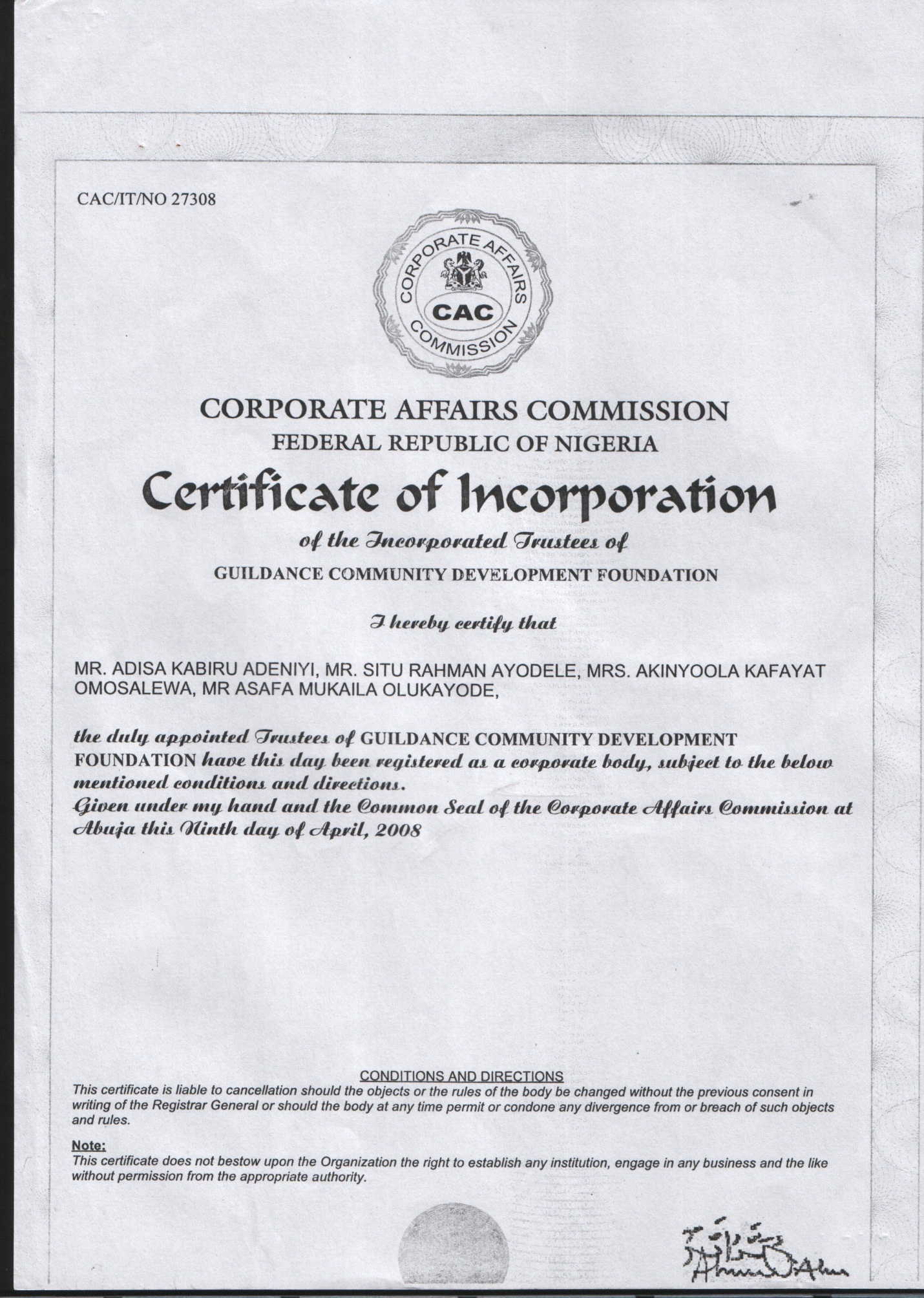 Guildance Community development Foundation